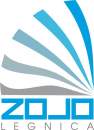 Ogłoszenie  wyniku naboru na wolne kierownicze stanowisko urzędniczew Zespole Obsługi Jednostek Oświatowych w LegnicyDyrektor Zespołu Obsługi Jednostek Oświatowych w Legnicy  informuje, że w wyniku otwartego i konkurencyjnego naboru na wolne kierownicze stanowisko urzędnicze ogłoszonego dnia 21.11.2018 r. w Zespole Obsługi Jednostek Oświatowych w Legnicy,  ul. Złotoryjska 144, 59-220 Legnicana stanowisko inspektora ochrony danych  wybrany został  Pan Zbigniew Nowak zamieszkały w Legnicy.Uzasadnienie wyboru:Kandydat spełniał wszystkie wymagania zawarte w ogłoszeniu o naborze.                        . Wykazał się znajomością zagadnień merytorycznych związanych  z wykonywaniem zdań na stanowisku inspektora ochrony danych.  Uzyskał wymaganą liczbę punktów z umiejętności praktycznych oraz podczas rozmowy kwalifikacyjnej.                                                                                                          DYREKTOR                                                                                                                                                                                              Zespołu Obsługi Jednostek Oświatowych                                                                                                          Beata Wiśnios                           Legnica, dnia 06.12.2018 r.